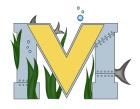 			PROJECT #1 PROPOSALName(s):  Ben Forrest & Ben SobeyTechnology: ZiplinePart A:  Project Ideas & ObjectiveWe are going to attach a pumpkin zip line to a tree and transport it 100 feet away using a clothes line wire mounted to the attachment mount on the satellite dish the pumpkin is on Part B:  Electronic Resourceshttp://www.ziplinegear.com/launch?gclid=CJmmxIy1ns8CFQoehgod-D4Mhghttps://www.zipline.comhttps://whistler.ziptrek.com/http://www.bing.com/search?q=ziplinsarecool&src=IE-TopResult&FORM=IETR02&conversationidhttp://www.escapehere.com/inspiration/the-10-most-extreme-zip-lines-in-the-world/?utm_medium=cpc&utm_source=bing&utm_campaign=EH_BNG_ZZ_DESK&cus_widget={placement}&utm_content=search&utm_term=zip%20linePart C:  Materials, Design PulleysBracketsclotheslineSatellite dishRatchet strapsL.E.D LightsVinyl stickers